尊敬的先生/女士：1	应东非通信组织（EACO）以及肯尼亚通信局（CA）的盛情邀请，国际电信联盟（ITU）正在肯尼亚内罗毕与东非通信组织（EACO）组织有关“服务质量与消费者体验”的利益攸关方论坛，时间为2015年11月23至25日。确切地点稍后将在国际电联网站公布：http://www.itu.int/en/ITU-T/Workshops-and-Seminars/qos/201511/Pages/default.aspx。论坛将于2015年11月23日10时开始。与会者注册工作将自9时开始。有关会议厅的详尽信息将在会场入口处显示。2	讨论将仅用英文进行。3	国际电联成员国、部门成员、部门准成员和学术成员以及愿参加此工作的来自国际电联成员国的任何个人均可参加此论坛。这里所指“个人”亦包括作为国际、区域和国家组织成员的个人。论坛免费出席。4	此活动的目的是为EACO成员国的利益攸关方创建论坛，讨论服务质量与消费者体验相关问题方面的最佳实践。论坛还将进一步讨论和确认于2015年6月在乌干达坎帕拉召开的第21届EACO 大会上通过的“服务质量与消费者体验”政策文件。来自世界各地的专家以及EACO成员国的决策者、监管人员、业务提供商、供应商和学术界将汇聚论坛。5	论坛的日程草案将在ITU-T网站的下列地址提供：http://www.itu.int/en/ITU-T/Workshops-and-Seminars/qos/201511/Pages/default.aspx。将定期根据提供的新信息或修订信息对该网站进行更新。请与会者定期查看更新情况。6	提供给与会者的有关酒店住宿、交通和签证要求等一般信息可查阅上述国际电联网站。。7	为便于国际电联就论坛的组织做出必要安排，希望您能利用以下在线表格http://www.itu.int/en/ITU-T/Workshops-and-Seminars/qos/201511/Pages/default.aspx尽早、但不迟于2015年11月9日进行注册。请注意，我们活动与会者的预注册仅以在线方式进行。8	在此谨提醒您，一些国家的公民需要获得签证才能进入肯尼亚并逗留。签证必须向驻贵国的肯尼亚代表机构（使馆或领事馆）申请，并随后领取。如贵国没有此类机构，则请向驻离出发国最近的国家的此类机构申请并领取。有关签证要求的其他信息，请浏览国际电联网站：http://www.itu.int/en/ITU-T/Workshops-and-Seminars/qos/201511/Pages/default.aspx。请注意，签证批准可能需花些时间，因此请尽早做出签证方面的安排。顺致敬意!


电信标准化局主任
李在摄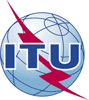 国 际 电 信 联 盟电信标准化局国 际 电 信 联 盟电信标准化局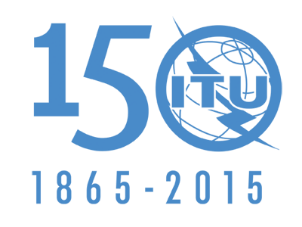 2015年10月7日，日内瓦2015年10月7日，日内瓦文号：电信标准化局第176号通函TSB Workshops/M.A.电信标准化局第176号通函TSB Workshops/M.A.致：–	国际电联各成员国主管部门；–	ITU-T部门成员；–	参加第5研究组工作的ITU-T部门准成员；和–	国际电联学术成员致：–	国际电联各成员国主管部门；–	ITU-T部门成员；–	参加第5研究组工作的ITU-T部门准成员；和–	国际电联学术成员联系人：Martin AdolphMartin Adolph致：–	国际电联各成员国主管部门；–	ITU-T部门成员；–	参加第5研究组工作的ITU-T部门准成员；和–	国际电联学术成员致：–	国际电联各成员国主管部门；–	ITU-T部门成员；–	参加第5研究组工作的ITU-T部门准成员；和–	国际电联学术成员电话：+41 22 730 6828+41 22 730 6828致：–	国际电联各成员国主管部门；–	ITU-T部门成员；–	参加第5研究组工作的ITU-T部门准成员；和–	国际电联学术成员致：–	国际电联各成员国主管部门；–	ITU-T部门成员；–	参加第5研究组工作的ITU-T部门准成员；和–	国际电联学术成员传真：+41 22 730 5853+41 22 730 5853致：–	国际电联各成员国主管部门；–	ITU-T部门成员；–	参加第5研究组工作的ITU-T部门准成员；和–	国际电联学术成员致：–	国际电联各成员国主管部门；–	ITU-T部门成员；–	参加第5研究组工作的ITU-T部门准成员；和–	国际电联学术成员电子邮件：tsbworkshops@itu.inttsbworkshops@itu.int抄送：–	ITU-T研究组正副主席；–	电信发展局主任； –	无线电通信局主任； –	国际电联驻埃塞俄比亚亚的斯亚贝巴区域代表处主任； –	国际电联驻津巴布韦哈拉雷地区办事处主任；和 –	肯尼亚常驻日内瓦代表团抄送：–	ITU-T研究组正副主席；–	电信发展局主任； –	无线电通信局主任； –	国际电联驻埃塞俄比亚亚的斯亚贝巴区域代表处主任； –	国际电联驻津巴布韦哈拉雷地区办事处主任；和 –	肯尼亚常驻日内瓦代表团事由：“服务质量与消费者体验”利益攸关方论坛 – 
2015年11月23-25日，肯尼亚内罗毕“服务质量与消费者体验”利益攸关方论坛 – 
2015年11月23-25日，肯尼亚内罗毕“服务质量与消费者体验”利益攸关方论坛 – 
2015年11月23-25日，肯尼亚内罗毕“服务质量与消费者体验”利益攸关方论坛 – 
2015年11月23-25日，肯尼亚内罗毕